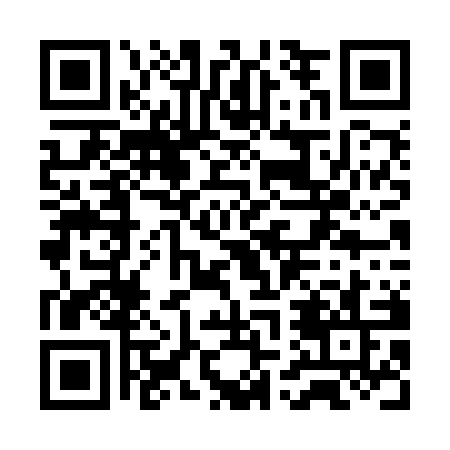 Prayer times for Pipers River, AustraliaWed 1 May 2024 - Fri 31 May 2024High Latitude Method: NonePrayer Calculation Method: Muslim World LeagueAsar Calculation Method: ShafiPrayer times provided by https://www.salahtimes.comDateDayFajrSunriseDhuhrAsrMaghribIsha1Wed5:256:5912:092:555:186:472Thu5:267:0012:092:545:176:453Fri5:277:0112:092:535:166:444Sat5:287:0212:092:525:156:435Sun5:297:0312:082:515:146:426Mon5:307:0412:082:505:126:417Tue5:307:0512:082:495:116:408Wed5:317:0612:082:485:106:399Thu5:327:0712:082:485:096:3810Fri5:337:0812:082:475:086:3711Sat5:347:0912:082:465:076:3712Sun5:357:1012:082:455:066:3613Mon5:357:1112:082:445:056:3514Tue5:367:1212:082:435:046:3415Wed5:377:1312:082:435:036:3316Thu5:387:1412:082:425:026:3317Fri5:397:1512:082:415:016:3218Sat5:397:1612:082:405:006:3119Sun5:407:1612:082:405:006:3020Mon5:417:1712:082:394:596:3021Tue5:427:1812:082:384:586:2922Wed5:427:1912:082:384:576:2923Thu5:437:2012:092:374:576:2824Fri5:447:2112:092:374:566:2825Sat5:457:2212:092:364:556:2726Sun5:457:2312:092:364:556:2727Mon5:467:2312:092:354:546:2628Tue5:477:2412:092:354:536:2629Wed5:477:2512:092:344:536:2530Thu5:487:2612:092:344:526:2531Fri5:497:2712:092:344:526:25